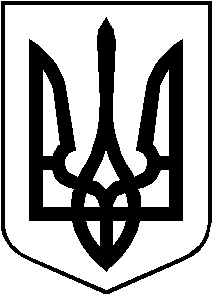 РОЖИЩЕНСЬКА МІСЬКА РАДАЛУЦЬКОГО РАЙОНУ ВОЛИНСЬКОЇ ОБЛАСТІвосьмого скликанняРІШЕННЯ16 грудня 2021 року                                                                                       № 14/10Про внесення змін до рішення Рожищенської міської ради                від 18 серпня 2021 року № 10/22 «Про реорганізацію закладів культури Рожищенської міської ради» Відповідно до статей 26, 60 Закону України «Про місцеве самоврядування в Україні», статей 80-83, 104-106 Цивільного кодексу України, Кодексу законів про працю України, Закону України «Про державну реєстрацію юридичних осіб, фізичних осіб-підприємців та громадських формувань», враховуючи рекомендації постійної комісії з питань освіти, культури, спорту, соціального захисту, здоров’я, у справах сім’ї та молоді, регламенту та кадрової політики від 13.12.2021 року № 14/5, міська радаВИРІШИЛА:1. Внести до рішення Рожищенської міської ради від 18 серпня 2021 року № 10/22 «Про реорганізацію закладів культури Рожищенської міської ради» (далі – рішення) такі зміни:1) доповнити рішення після  пункту 11 новими пунктами такого змісту:«12. Комісія організовує свою діяльність у формі засідань. Рішення комісії оформляється протоколами. Комісія з реорганізації є правоможною у разі, коли на її засіданні присутні більше половини її членів. Рішення комісії приймаються простою більшістю голосів від її складу.           Під час виконання своїх повноважень комісія користується печатками закладів культури, зазначених у пункті 1 цього рішення, що припиняються та печаткою Гуманітарного відділу Рожищенської міської ради.13.  Голова комісії:1)  організовує роботу комісії;2) за рішенням комісії звільняє та переводить працівників закладів культури, зазначених у пункті 1 цього рішення, видає відповідні накази та підписує необхідні документи;3) здійснює інші функції відповідно до законодавства.У зв’язку з цим пункт 12 рішення вважати відповідно пунктом 14.2. Контроль за виконанням цього рішення покласти на постійну комісію з питань освіти, культури, спорту, соціального захисту, здоров’я, у справах сім’ї та молоді, регламенту та кадрової політики Рожищенської міської ради.Міський голова                                                              Вячеслав ПОЛІЩУКЛясковськтй Сергій 24715Кузава Ігор 21283